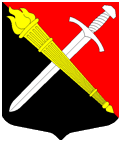 АДМИНИСТРАЦИЯМуниципальное образование Тельмановское сельское поселение Тосненского района Ленинградской областиП О С Т А Н О В Л Е Н И Е« 28 » сентября 2021  г.                                                                            № 183-2В соответствии с Бюджетным кодексом Российской Федерации, Федеральным законом от 06.10.2003 N 131-ФЗ "Об общих принципах организации местного самоуправления в Российской Федерации",  постановлением местной администрации МО Тельмановское СП Тосненского района  Ленинградской области от 30 сентября 2013 года № 210 «Об утверждении Порядка разработки и  реализации муниципальных программ муниципального образования Тельмановское сельское поселение Тосненского района Ленинградской области», с учетом необходимости  соблюдения предельного уровня софинансирования расходных средств бюджета МО Тельмановское СП Тосненского района Ленинградской области  в отношении субсидий из Областного бюджета Ленинградской области в части выполнения мероприятий государственных программ Ленинградской области  администрация муниципального образования Тельмановское сельское поселение Тосненского района Ленинградской области ПОСТАНОВЛЯЕТ:1. Утвердить новую редакцию муниципальной программы «Развитие культуры муниципального образования Тельмановское сельское поселение Тосненского района Ленинградской области» (редакция на 2022-2024 годы)  (приложение).2. Настоящее постановление вступает в силу с момента подписания, а в части финансирования расходов вышеназванной муниципальной программы с 01.01.2022 г.3. Контроль исполнения настоящего постановления возложить на заместителя главы администрации Крюкову О.А.Глава  администрации                                                               С.А.ПриходькоПриложение к постановлению администрации МО Тельмановское СП от 28.09.2021 г. № 183-2МУНИЦИПАЛЬНАЯ ПРОГРАММА «Развитие культуры муниципального образования Тельмановское сельское поселение Тосненского района Ленинградской области»(редакция на 2022-2024 годы)2021 год1. ПАСПОРТмуниципальной программы муниципального образования Тельмановское сельское поселение Тосненского района Ленинградской области «Развитие культуры муниципального образования Тельмановское сельское поселение Тосненского района Ленинградской области»2. Общая характеристика сферы реализации муниципальной программы, основные проблемы муниципальной программыМуниципальная программа «Развитие культуры муниципального образования Тельмановское сельское поселение Тосненского района Ленинградской области» разработана в соответствии с постановлением местной администрации муниципального образования Тельмановское сельское поселение Тосненского района Ленинградской области  от 30.09.2013 г. №  210 «Об утверждении Порядка разработки и реализации муниципальных программ муниципального образования Тельмановское сельское поселение Тосненского района Ленинградской области».Главная цель развития культуры муниципального образования Тельмановское сельское поселение Тосненского района Ленинградской области - создание благоприятных условий для обеспечения местных жителей услугами культуры, а также развитие художественного творчества.Основной целью Программы является обеспечение свободы творчества и прав граждан на участие в культурной жизни путем создания условий для   творческой самореализации населения и сохранения единого культурно-информационного пространства муниципального образования Тельмановское сельское поселение Тосненского района Ленинградской.Для достижения этой цели необходим комплексный подход к решению следующих вопросов:- повышения качества услуг для наиболее полного удовлетворения потребностей разных категорий жителей поселения;- обеспечения комфортных условий обслуживания населения;- воспитания подрастающего поколения в духе правовой демократии, гражданственности и патриотизма, причастности к инновационной культуре и свободе творчества; - развития творческого потенциала нации, обеспечивающего широкий доступ всех социальных слоев к ценностям отечественной и мировой культуры;- сохранения и умножения культурных ценностей и традиций народов, населяющих сельского поселения, материальное и нематериальное наследие культуры поселения и использования его в качестве ресурса духовного и экономического развития.На основе этого сформулированы основные задачи данной муниципальной программы.2.1. Прогноз развития сферы реализации муниципальной программы  Приоритетными задачами и действиями местной администрации муниципального образования Тельмановское сельское поселение Тосненского района Ленинградской области (далее – администрации МО Тельмановское СП) и МКУ «Тельмановский сельский Дом культуры» в сфере реализации муниципальной программы являются:Задача 1. Увеличение   доступности   муниципальных услуг для населения муниципального образования Тельмановское сельское поселение Тосненского района Ленинградской области. Сохранение и совершенствование материально-технической базы и инфраструктуры физической культуры и спорта.Направления:- реконструкция и строительство объектов спортивной инфраструктуры.- укрепление и модернизация материально-технической базы учреждений, предоставляющих муниципальные услуги в сфере физкультуры и спорта и эффективного функционирования спортивных объектов. Задача 2. Обеспечение занятости молодежи трудовой, общественно-полезной, кружковой деятельностью.Укрепление здоровья населения и формирование здорового образа жизни.Направления:- организация пропаганды здорового образа жизни, занятий физической культурой и спортом;- развитие сети центров здорового образа жизни.Задача 3. Формирование гражданско-патриотического и духовно-нравственного сознания населения                             Создание благоприятных условий для увеличения охвата населения спортом и физической культурой.Направления: - проведение массовых спортивных мероприятий и соревнований на территории поселения;- стимулирование развития коммерческой индустрии массового спорта (фитнес-центров и т.д.).Задача 4. Создание условий   для   развития   культурной   самобытности, творческой самореализации населения муниципального образования Тельмановское сельское поселение Тосненского района Ленинградской области.Задача 5.  Обеспечение деятельности муниципального казенного учреждения учреждений «Тельмановский сельский Дом культуры» муниципального образования Тельмановское сельское поселение Тосненского района Ленинградской области.2.2. Характеристика основных мероприятий муниципальной программы.В целях решения приоритетных задач в сфере реализации муниципальной программы для реализации ее основных мероприятий целесообразно выделение в муниципальной программе муниципальных подпрограмм для более объективной оценки степени достижения запланированных результатов.2.3. Подпрограммы муниципальной программы2.3.1. ПАСПОРТподпрограммы «Молодежь в муниципальном образовании Тельмановское сельское поселение Тосненского района Ленинградской области» муниципальной программы муниципального образования Тельмановское сельское поселение Тосненского района Ленинградской области «Развитие физической культуры и спорта в муниципальном образовании Тельмановское сельское поселение Тосненского района Ленинградской области»2.3.2. ПАСПОРТподпрограммы «Обеспечение жителей муниципального образования Тельмановское сельское поселение Тосненского района Ленинградской области услугами в сфере культуры и досуга» 2.3.3. ПАСПОРТподпрограммы «Обеспечение условий реализации муниципальной программы» 2.4. Цели, задачи, показатели (индикаторы), конечные результаты, сроки и этапы реализации муниципальной программыЦели муниципальной программы:Обеспечение свободы  творчества  и  прав  граждан  на участие в культурной жизни путем создания условий  для   творческой самореализации населения и сохранения единого культурно-информационного пространства муниципального образования Тельмановское сельское поселение Тосненского района Ленинградской области.Для достижения целей Программы необходимо решить следующие задачи:Увеличение   доступности   муниципальных услуг  для  населения муниципального образования Тельмановское сельское поселение Тосненского района Ленинградской области. Обеспечение занятости молодежи трудовой, общественно-полезной, кружковой деятельностью.Формирование гражданско-патриотического и духовно-нравственного сознания населения.                             Создание условий   для   развития   культурной   самобытности,   творческой самореализации  населения муниципального образования Тельмановское сельское поселение Тосненского района Ленинградской области, обеспечение деятельности  муниципального казенного учреждения учреждений  «Тельмановский сельский Дом культуры» муниципального образования Тельмановское сельское поселение Тосненского района Ленинградской области.3. Планируемые результаты реализации муниципальной программы.4. Обоснование финансовых ресурсов, необходимых для реализации мероприятий муниципальной программы4. 1. Обоснование финансовых ресурсов, необходимых для реализации мероприятий подпрограммы «Молодежь в муниципальном образовании Тельмановское сельское поселение Тосненского района Ленинградской области» (тыс.руб.)4.2. Обоснование финансовых ресурсов, необходимых для реализации мероприятий подпрограммы «Обеспечение жителей муниципального образования Тельмановское сельское поселение Тосненского района Ленинградской области услугами в сфере культуры и досуга» (тыс.руб.)4.3. Обоснование финансовых ресурсов, необходимых для реализации мероприятий подпрограммы «Обеспечение условий реализации муниципальной программы муниципального образования Тельмановское сельское поселение Тосненского района Ленинградской области «Развитие культуры муниципального образования Тельмановское сельское поселение Тосненского района Ленинградской области»(тыс.руб.)5. Методика оценки эффективности муниципальной программыОценка эффективности реализации муниципальной программы производится отделом экономики и ЖКХ администрации. Эффективность реализации Программы в целом оценивается по результатам достижения установленных значений каждого из основных показателей по годам по отношению к предыдущему году и нарастающим итогом к базовому году.Оценка эффективности реализации Программы проводится на основе анализа:1) степени достижения целей и решения задач муниципальной программы путем сопоставления фактически достигнутых значений основных показателей программы и их плановых значений. Данное значение (Сд) определяется по формуле:Сд = Зф / Зп x 100%, где:Зф - фактическое значение показателя муниципальной программы;Зп - плановое значение показателя муниципальной программы.2) степени соответствия запланированному уровню затрат и эффективности использования средств муниципального бюджета  и иных источников ресурсного обеспечения программы путем сопоставления плановых и фактических объемов финансирования подпрограмм и основных мероприятий программы по каждому источнику ресурсного обеспечения. Данное значение (Уф) рассчитывается по формуле:Уф = Фф / Фп x 100%, где:Фф - фактический объем финансовых ресурсов, направленный на реализацию муниципальной программы;Фп - плановый объем финансовых ресурсов на соответствующий отчетный период.3) степени реализации мероприятий муниципальной программы на основе сопоставления ожидаемых и фактически полученных результатов по годам на основе ежегодных планов реализации программы.Интервалы значений показателей, характеризующих уровень эффективности:1) высокий уровень эффективности:значения 95 % и более показателей муниципальной программы и ее подпрограмм входят в установленный интервал значений для отнесения муниципальной программы к высокому уровню эффективности,не менее 95 % мероприятий, запланированных на отчетный год, выполнены в полном объеме;2) удовлетворительный уровень эффективности:значения 80 % и более показателей муниципальной программы и ее подпрограмм входят в установленный интервал значений для отнесения муниципальной программы к высокому уровню эффективности,не менее 80 % мероприятий, запланированных на отчетный год, выполнены в полном объеме;3) неудовлетворительный уровень эффективности:реализация муниципальной программы не отвечает критериям, указанным в пунктах 1 и 2.Показатели реализации подпрограмм предполагают оценку интегрированного эффекта от реализации основных мероприятий или указывают на результативность наиболее существенных направлений муниципальной поддержки малого предпринимательства.7. Порядок взаимодействия  ответственного за выполнение мероприятия подпрограммы с исполнителем муниципальной программы (подпрограммы).Порядок взаимодействия ответственного за выполнение мероприятий программы (подпрограммы) с исполнителем муниципальной программы (подпрограммы) определен постановлением администрации местной администрации муниципального образования Тельмановское сельское поселение Тосненского района Ленинградской области от 30.09.2013 г. № 210 «Об утверждении Порядка разработки и реализации муниципальных программ муниципального образования Тельмановское сельское поселение Тосненского района Ленинградской области».Об утверждении новой редакции муниципальной программы «Развитие культуры муниципального образования Тельмановское сельское поселение Тосненского района Ленинградской области»Полное наименованиеРазвитие культуры муниципального образования Тельмановское сельское поселение Тосненского района Ленинградской области Развитие культуры муниципального образования Тельмановское сельское поселение Тосненского района Ленинградской области Развитие культуры муниципального образования Тельмановское сельское поселение Тосненского района Ленинградской области Развитие культуры муниципального образования Тельмановское сельское поселение Тосненского района Ленинградской области Цели муниципальной программыОбеспечение  свободы  творчества  и  прав  граждан  на участие в культурной жизни путем                               создания   условий   для   творческой самореализации населения и сохранения      единого      культурно-информационного пространства муниципального образования Тельмановское сельское поселение Тосненского района Ленинградской областиОбеспечение  свободы  творчества  и  прав  граждан  на участие в культурной жизни путем                               создания   условий   для   творческой самореализации населения и сохранения      единого      культурно-информационного пространства муниципального образования Тельмановское сельское поселение Тосненского района Ленинградской областиОбеспечение  свободы  творчества  и  прав  граждан  на участие в культурной жизни путем                               создания   условий   для   творческой самореализации населения и сохранения      единого      культурно-информационного пространства муниципального образования Тельмановское сельское поселение Тосненского района Ленинградской областиОбеспечение  свободы  творчества  и  прав  граждан  на участие в культурной жизни путем                               создания   условий   для   творческой самореализации населения и сохранения      единого      культурно-информационного пространства муниципального образования Тельмановское сельское поселение Тосненского района Ленинградской областиЗадачи муниципальной программыУвеличение   доступности   муниципальных услуг  для  населения муниципального образования Тельмановское сельское поселение Тосненского района Ленинградской области. Обеспечение занятости молодежи трудовой, общественно-полезной, кружковой деятельностью.Формирование гражданско-патриотического и духовно-нравственного сознания населения.                             Создание условий   для   развития   культурной   самобытности,   творческой самореализации  населения муниципального образования Тельмановское сельское поселение Тосненского района Ленинградской области.                              Обеспечение деятельности  муниципального казенного учреждения учреждений  «Тельмановский сельский Дом культуры»   муниципального образования Тельмановское сельское поселение Тосненского района Ленинградской области.Увеличение   доступности   муниципальных услуг  для  населения муниципального образования Тельмановское сельское поселение Тосненского района Ленинградской области. Обеспечение занятости молодежи трудовой, общественно-полезной, кружковой деятельностью.Формирование гражданско-патриотического и духовно-нравственного сознания населения.                             Создание условий   для   развития   культурной   самобытности,   творческой самореализации  населения муниципального образования Тельмановское сельское поселение Тосненского района Ленинградской области.                              Обеспечение деятельности  муниципального казенного учреждения учреждений  «Тельмановский сельский Дом культуры»   муниципального образования Тельмановское сельское поселение Тосненского района Ленинградской области.Увеличение   доступности   муниципальных услуг  для  населения муниципального образования Тельмановское сельское поселение Тосненского района Ленинградской области. Обеспечение занятости молодежи трудовой, общественно-полезной, кружковой деятельностью.Формирование гражданско-патриотического и духовно-нравственного сознания населения.                             Создание условий   для   развития   культурной   самобытности,   творческой самореализации  населения муниципального образования Тельмановское сельское поселение Тосненского района Ленинградской области.                              Обеспечение деятельности  муниципального казенного учреждения учреждений  «Тельмановский сельский Дом культуры»   муниципального образования Тельмановское сельское поселение Тосненского района Ленинградской области.Увеличение   доступности   муниципальных услуг  для  населения муниципального образования Тельмановское сельское поселение Тосненского района Ленинградской области. Обеспечение занятости молодежи трудовой, общественно-полезной, кружковой деятельностью.Формирование гражданско-патриотического и духовно-нравственного сознания населения.                             Создание условий   для   развития   культурной   самобытности,   творческой самореализации  населения муниципального образования Тельмановское сельское поселение Тосненского района Ленинградской области.                              Обеспечение деятельности  муниципального казенного учреждения учреждений  «Тельмановский сельский Дом культуры»   муниципального образования Тельмановское сельское поселение Тосненского района Ленинградской области.Исполнители муниципальной программыАдминистрация муниципального образования Тельмановское поселение Тосненского района Ленинградской области.МКУ «Тельмановский сельский Дом культуры»Администрация муниципального образования Тельмановское поселение Тосненского района Ленинградской области.МКУ «Тельмановский сельский Дом культуры»Администрация муниципального образования Тельмановское поселение Тосненского района Ленинградской области.МКУ «Тельмановский сельский Дом культуры»Администрация муниципального образования Тельмановское поселение Тосненского района Ленинградской области.МКУ «Тельмановский сельский Дом культуры»Сроки реализации муниципальной программы2022-2024 годы2022-2024 годы2022-2024 годы2022-2024 годыПеречень подпрограммПодпрограмма «Молодежь в муниципальном образовании Тельмановское сельское поселение Тосненского района Ленинградской области»Подпрограмма «Обеспечение жителей муниципального образования Тельмановское сельское поселение Тосненского района Ленинградской области услугами в сфере культуры и досуга»Подпрограмма «Обеспечение условий реализации муниципальной программы»Подпрограмма «Молодежь в муниципальном образовании Тельмановское сельское поселение Тосненского района Ленинградской области»Подпрограмма «Обеспечение жителей муниципального образования Тельмановское сельское поселение Тосненского района Ленинградской области услугами в сфере культуры и досуга»Подпрограмма «Обеспечение условий реализации муниципальной программы»Подпрограмма «Молодежь в муниципальном образовании Тельмановское сельское поселение Тосненского района Ленинградской области»Подпрограмма «Обеспечение жителей муниципального образования Тельмановское сельское поселение Тосненского района Ленинградской области услугами в сфере культуры и досуга»Подпрограмма «Обеспечение условий реализации муниципальной программы»Подпрограмма «Молодежь в муниципальном образовании Тельмановское сельское поселение Тосненского района Ленинградской области»Подпрограмма «Обеспечение жителей муниципального образования Тельмановское сельское поселение Тосненского района Ленинградской области услугами в сфере культуры и досуга»Подпрограмма «Обеспечение условий реализации муниципальной программы»Источники финансирования муниципальной программы, в том числе по годамРасходы (тыс. рублей)Расходы (тыс. рублей)Расходы (тыс. рублей)Расходы (тыс. рублей)Источники финансирования муниципальной программы, в том числе по годамВсего202220232024Средства Областного бюджета Ленинградской области8 584,327006 731,755001 852,572000,00000Средства бюджета муниципального образования Тельмановское сельское поселение Тосненского района Ленинградской области54 953,0188217 377,0550017 460,2096420 115,75418ИТОГО63 537,3458224 108,8100019 312,7816420 115,75418Планируемые результаты реализации муниципальной программыВ результате реализации мероприятий муниципальной программы планируется достичь следующих результатов:Увеличить количество молодежи временно трудоустроенной на летний период с 15 до 45 Увеличить количество талантливой и одаренной молодежи, получившим поддержку с 2 чел. до 10 чел. Увеличить количество культурно-массовых мероприятий поселения с 18 до 40. Увеличить количество жителей поселения, привлеченных для участия в культурно-массовых мероприятиях с 1000 чел. до 4000 чел.Увеличить количество творческих объединений муниципального казенного учреждения с 4 до 12. Увеличить количество посещений представителями творческих объединений учреждения районных и областных конкурсов и фестивалей с 6 мероприятий до 20 мероприятий.Увеличить количество публикаций в СМИ о деятельности МКУ с 0 до 20.В результате реализации мероприятий муниципальной программы планируется достичь следующих результатов:Увеличить количество молодежи временно трудоустроенной на летний период с 15 до 45 Увеличить количество талантливой и одаренной молодежи, получившим поддержку с 2 чел. до 10 чел. Увеличить количество культурно-массовых мероприятий поселения с 18 до 40. Увеличить количество жителей поселения, привлеченных для участия в культурно-массовых мероприятиях с 1000 чел. до 4000 чел.Увеличить количество творческих объединений муниципального казенного учреждения с 4 до 12. Увеличить количество посещений представителями творческих объединений учреждения районных и областных конкурсов и фестивалей с 6 мероприятий до 20 мероприятий.Увеличить количество публикаций в СМИ о деятельности МКУ с 0 до 20.В результате реализации мероприятий муниципальной программы планируется достичь следующих результатов:Увеличить количество молодежи временно трудоустроенной на летний период с 15 до 45 Увеличить количество талантливой и одаренной молодежи, получившим поддержку с 2 чел. до 10 чел. Увеличить количество культурно-массовых мероприятий поселения с 18 до 40. Увеличить количество жителей поселения, привлеченных для участия в культурно-массовых мероприятиях с 1000 чел. до 4000 чел.Увеличить количество творческих объединений муниципального казенного учреждения с 4 до 12. Увеличить количество посещений представителями творческих объединений учреждения районных и областных конкурсов и фестивалей с 6 мероприятий до 20 мероприятий.Увеличить количество публикаций в СМИ о деятельности МКУ с 0 до 20.В результате реализации мероприятий муниципальной программы планируется достичь следующих результатов:Увеличить количество молодежи временно трудоустроенной на летний период с 15 до 45 Увеличить количество талантливой и одаренной молодежи, получившим поддержку с 2 чел. до 10 чел. Увеличить количество культурно-массовых мероприятий поселения с 18 до 40. Увеличить количество жителей поселения, привлеченных для участия в культурно-массовых мероприятиях с 1000 чел. до 4000 чел.Увеличить количество творческих объединений муниципального казенного учреждения с 4 до 12. Увеличить количество посещений представителями творческих объединений учреждения районных и областных конкурсов и фестивалей с 6 мероприятий до 20 мероприятий.Увеличить количество публикаций в СМИ о деятельности МКУ с 0 до 20.Наименование подпрограммыМолодежь в муниципальном образовании Тельмановское сельское поселение Тосненского района Ленинградской области Молодежь в муниципальном образовании Тельмановское сельское поселение Тосненского района Ленинградской области Молодежь в муниципальном образовании Тельмановское сельское поселение Тосненского района Ленинградской области Молодежь в муниципальном образовании Тельмановское сельское поселение Тосненского района Ленинградской области Цели подпрограммыОбеспечение  свободы  творчества  и  прав  граждан  на участие в культурной жизни путем                               создания   условий   для   творческой самореализации населения и сохранения      единого      культурно-информационного пространства муниципального образования Тельмановское сельское поселение Тосненского района ЛенинградскойОбеспечение  свободы  творчества  и  прав  граждан  на участие в культурной жизни путем                               создания   условий   для   творческой самореализации населения и сохранения      единого      культурно-информационного пространства муниципального образования Тельмановское сельское поселение Тосненского района ЛенинградскойОбеспечение  свободы  творчества  и  прав  граждан  на участие в культурной жизни путем                               создания   условий   для   творческой самореализации населения и сохранения      единого      культурно-информационного пространства муниципального образования Тельмановское сельское поселение Тосненского района ЛенинградскойОбеспечение  свободы  творчества  и  прав  граждан  на участие в культурной жизни путем                               создания   условий   для   творческой самореализации населения и сохранения      единого      культурно-информационного пространства муниципального образования Тельмановское сельское поселение Тосненского района ЛенинградскойСоисполнитель программы Администрация муниципального образования Тельмановское поселение Тосненского района Ленинградской областиАдминистрация муниципального образования Тельмановское поселение Тосненского района Ленинградской областиАдминистрация муниципального образования Тельмановское поселение Тосненского района Ленинградской областиАдминистрация муниципального образования Тельмановское поселение Тосненского района Ленинградской областиРазработчик подпрограммыАдминистрация муниципального образования Тельмановское поселение Тосненского района Ленинградской областиАдминистрация муниципального образования Тельмановское поселение Тосненского района Ленинградской областиАдминистрация муниципального образования Тельмановское поселение Тосненского района Ленинградской областиАдминистрация муниципального образования Тельмановское поселение Тосненского района Ленинградской областиЗадачи муниципальной подпрограммыУвеличение   доступности   муниципальных услуг для населения муниципального образования Тельмановское сельское поселение Тосненского района Ленинградской области Создание условий   для   развития   культурной   самобытности,   творческой самореализации  населения муниципального образования Тельмановское сельское поселение Тосненского района Ленинградской областиУвеличение   доступности   муниципальных услуг для населения муниципального образования Тельмановское сельское поселение Тосненского района Ленинградской области Создание условий   для   развития   культурной   самобытности,   творческой самореализации  населения муниципального образования Тельмановское сельское поселение Тосненского района Ленинградской областиУвеличение   доступности   муниципальных услуг для населения муниципального образования Тельмановское сельское поселение Тосненского района Ленинградской области Создание условий   для   развития   культурной   самобытности,   творческой самореализации  населения муниципального образования Тельмановское сельское поселение Тосненского района Ленинградской областиУвеличение   доступности   муниципальных услуг для населения муниципального образования Тельмановское сельское поселение Тосненского района Ленинградской области Создание условий   для   развития   культурной   самобытности,   творческой самореализации  населения муниципального образования Тельмановское сельское поселение Тосненского района Ленинградской областиСроки реализации муниципальной программы2022-2024 годы2022-2024 годы2022-2024 годы2022-2024 годыИсточники финансирования подпрограммы,  реализации и главным распределителем бюджетных средств, в т.ч. по годамРасходы (тыс. рублей)Расходы (тыс. рублей)Расходы (тыс. рублей)Расходы (тыс. рублей)Источники финансирования подпрограммы,  реализации и главным распределителем бюджетных средств, в т.ч. по годамВсего202220232024Средства Областного бюджета Ленинградской области4 949,955004 949,955000,000000,00000Средства бюджета муниципального образования Тельмановское сельское поселение Тосненского района Ленинградской области1 750,99500936,995000402,00000412,00000ИТОГО6 700,950005 886,95000402,00000412,00000Планируемые результаты реализации муниципальной программыВ результате реализации мероприятий муниципальной подпрограммы планируется достичь следующих результатов:Увеличить количество молодежи временно трудоустроенной на летний период с  15 в 2022 году до 45 в 2024 году. Увеличить количество талантливой и одаренной молодежи, получившим поддержку с 2 чел. В 2022 году до 10 чел. в 2024 году.  году.Создание коворкинг-центра в 2022 годуВ результате реализации мероприятий муниципальной подпрограммы планируется достичь следующих результатов:Увеличить количество молодежи временно трудоустроенной на летний период с  15 в 2022 году до 45 в 2024 году. Увеличить количество талантливой и одаренной молодежи, получившим поддержку с 2 чел. В 2022 году до 10 чел. в 2024 году.  году.Создание коворкинг-центра в 2022 годуВ результате реализации мероприятий муниципальной подпрограммы планируется достичь следующих результатов:Увеличить количество молодежи временно трудоустроенной на летний период с  15 в 2022 году до 45 в 2024 году. Увеличить количество талантливой и одаренной молодежи, получившим поддержку с 2 чел. В 2022 году до 10 чел. в 2024 году.  году.Создание коворкинг-центра в 2022 годуВ результате реализации мероприятий муниципальной подпрограммы планируется достичь следующих результатов:Увеличить количество молодежи временно трудоустроенной на летний период с  15 в 2022 году до 45 в 2024 году. Увеличить количество талантливой и одаренной молодежи, получившим поддержку с 2 чел. В 2022 году до 10 чел. в 2024 году.  году.Создание коворкинг-центра в 2022 годуНаименование подпрограммыОбеспечение жителей муниципального образования Тельмановское сельское поселение Тосненского района Ленинградской области услугами в сфере культуры и досуга Обеспечение жителей муниципального образования Тельмановское сельское поселение Тосненского района Ленинградской области услугами в сфере культуры и досуга Обеспечение жителей муниципального образования Тельмановское сельское поселение Тосненского района Ленинградской области услугами в сфере культуры и досуга Обеспечение жителей муниципального образования Тельмановское сельское поселение Тосненского района Ленинградской области услугами в сфере культуры и досуга Цели подпрограммыОбеспечение  свободы  творчества  и  прав  граждан  на участие в культурной жизни путем                               создания   условий   для   творческой самореализации населения и сохранения      единого      культурно-информационного пространства муниципального образования Тельмановское сельское поселение Тосненского района ЛенинградскойОбеспечение  свободы  творчества  и  прав  граждан  на участие в культурной жизни путем                               создания   условий   для   творческой самореализации населения и сохранения      единого      культурно-информационного пространства муниципального образования Тельмановское сельское поселение Тосненского района ЛенинградскойОбеспечение  свободы  творчества  и  прав  граждан  на участие в культурной жизни путем                               создания   условий   для   творческой самореализации населения и сохранения      единого      культурно-информационного пространства муниципального образования Тельмановское сельское поселение Тосненского района ЛенинградскойОбеспечение  свободы  творчества  и  прав  граждан  на участие в культурной жизни путем                               создания   условий   для   творческой самореализации населения и сохранения      единого      культурно-информационного пространства муниципального образования Тельмановское сельское поселение Тосненского района ЛенинградскойСоисполнитель программы Муниципальное казенное учреждение учреждений  «Тельмановский сельский Дом культуры»   муниципального образования Тельмановское сельское поселение Тосненского района Ленинградской областиМуниципальное казенное учреждение учреждений  «Тельмановский сельский Дом культуры»   муниципального образования Тельмановское сельское поселение Тосненского района Ленинградской областиМуниципальное казенное учреждение учреждений  «Тельмановский сельский Дом культуры»   муниципального образования Тельмановское сельское поселение Тосненского района Ленинградской областиМуниципальное казенное учреждение учреждений  «Тельмановский сельский Дом культуры»   муниципального образования Тельмановское сельское поселение Тосненского района Ленинградской областиРазработчик подпрограммыАдминистрация муниципального образования Тельмановское поселение Тосненского района Ленинградской областиАдминистрация муниципального образования Тельмановское поселение Тосненского района Ленинградской областиАдминистрация муниципального образования Тельмановское поселение Тосненского района Ленинградской областиАдминистрация муниципального образования Тельмановское поселение Тосненского района Ленинградской областиЗадачи муниципальной подпрограммыОбеспечение деятельности  муниципального казенного учреждения учреждений  «Тельмановский сельский Дом культуры»   муниципального образования Тельмановское сельское поселение Тосненского района Ленинградской областиОбеспечение деятельности  муниципального казенного учреждения учреждений  «Тельмановский сельский Дом культуры»   муниципального образования Тельмановское сельское поселение Тосненского района Ленинградской областиОбеспечение деятельности  муниципального казенного учреждения учреждений  «Тельмановский сельский Дом культуры»   муниципального образования Тельмановское сельское поселение Тосненского района Ленинградской областиОбеспечение деятельности  муниципального казенного учреждения учреждений  «Тельмановский сельский Дом культуры»   муниципального образования Тельмановское сельское поселение Тосненского района Ленинградской областиСроки реализации муниципальной программы2021-2023 годы2021-2023 годы2021-2023 годы2021-2023 годыИсточники финансирования подпрограммы,  реализации и главным распределителем бюджетных средств, в т.ч. по годамРасходы (тыс. рублей)Расходы (тыс. рублей)Расходы (тыс. рублей)Расходы (тыс. рублей)Источники финансирования подпрограммы,  реализации и главным распределителем бюджетных средств, в т.ч. по годамВсего202220232024Средства Областного бюджета Ленинградской области3 634,372001 781,800001 852,572000,00000Средства бюджета муниципального образования Тельмановское сельское поселение Тосненского района Ленинградской области44 532,7738214 565,0600015 070,7096414 897,00418ИТОГО48 167,1458216 346,8600016 923,2816414 897,00418Планируемые результаты реализации муниципальной программыВ результате реализации мероприятий муниципальной подпрограммы планируется достичь следующих результатов:Увеличить количество творческих объединений муниципального казенного учреждения  с  4 в 2022 году до 12 в 2024 году. Увеличить количество посещений представителями творческих объединений учреждения районных и областных конкурсов и фестивалей  с 6 мероприятий  в 2022году до 20 мероприятий  в 2024 году.Увеличить количество публикаций в СМИ о деятельности МКУ с 10 в 2022 году до 20 в 2024 году.В результате реализации мероприятий муниципальной подпрограммы планируется достичь следующих результатов:Увеличить количество творческих объединений муниципального казенного учреждения  с  4 в 2022 году до 12 в 2024 году. Увеличить количество посещений представителями творческих объединений учреждения районных и областных конкурсов и фестивалей  с 6 мероприятий  в 2022году до 20 мероприятий  в 2024 году.Увеличить количество публикаций в СМИ о деятельности МКУ с 10 в 2022 году до 20 в 2024 году.В результате реализации мероприятий муниципальной подпрограммы планируется достичь следующих результатов:Увеличить количество творческих объединений муниципального казенного учреждения  с  4 в 2022 году до 12 в 2024 году. Увеличить количество посещений представителями творческих объединений учреждения районных и областных конкурсов и фестивалей  с 6 мероприятий  в 2022году до 20 мероприятий  в 2024 году.Увеличить количество публикаций в СМИ о деятельности МКУ с 10 в 2022 году до 20 в 2024 году.В результате реализации мероприятий муниципальной подпрограммы планируется достичь следующих результатов:Увеличить количество творческих объединений муниципального казенного учреждения  с  4 в 2022 году до 12 в 2024 году. Увеличить количество посещений представителями творческих объединений учреждения районных и областных конкурсов и фестивалей  с 6 мероприятий  в 2022году до 20 мероприятий  в 2024 году.Увеличить количество публикаций в СМИ о деятельности МКУ с 10 в 2022 году до 20 в 2024 году.Наименование подпрограммыНаименование подпрограммыОбеспечение условий реализации муниципальной программы муниципального образования Тельмановское сельское поселение Тосненского района Ленинградской области «Развитие культуры муниципального образования Тельмановское сельское поселение Тосненского района Ленинградской областиОбеспечение условий реализации муниципальной программы муниципального образования Тельмановское сельское поселение Тосненского района Ленинградской области «Развитие культуры муниципального образования Тельмановское сельское поселение Тосненского района Ленинградской областиОбеспечение условий реализации муниципальной программы муниципального образования Тельмановское сельское поселение Тосненского района Ленинградской области «Развитие культуры муниципального образования Тельмановское сельское поселение Тосненского района Ленинградской областиОбеспечение условий реализации муниципальной программы муниципального образования Тельмановское сельское поселение Тосненского района Ленинградской области «Развитие культуры муниципального образования Тельмановское сельское поселение Тосненского района Ленинградской областиЦели подпрограммыЦели подпрограммыОбеспечение  свободы  творчества  и  прав  граждан  на участие в культурной жизни путем                               создания   условий   для   творческой самореализации населения и сохранения      единого      культурно-информационного пространства муниципального образования Тельмановское сельское поселение Тосненского района ЛенинградскойОбеспечение  свободы  творчества  и  прав  граждан  на участие в культурной жизни путем                               создания   условий   для   творческой самореализации населения и сохранения      единого      культурно-информационного пространства муниципального образования Тельмановское сельское поселение Тосненского района ЛенинградскойОбеспечение  свободы  творчества  и  прав  граждан  на участие в культурной жизни путем                               создания   условий   для   творческой самореализации населения и сохранения      единого      культурно-информационного пространства муниципального образования Тельмановское сельское поселение Тосненского района ЛенинградскойОбеспечение  свободы  творчества  и  прав  граждан  на участие в культурной жизни путем                               создания   условий   для   творческой самореализации населения и сохранения      единого      культурно-информационного пространства муниципального образования Тельмановское сельское поселение Тосненского района ЛенинградскойСоисполнитель программы Соисполнитель программы Администрация муниципального образования Тельмановское поселение Тосненского района Ленинградской областиАдминистрация муниципального образования Тельмановское поселение Тосненского района Ленинградской областиАдминистрация муниципального образования Тельмановское поселение Тосненского района Ленинградской областиАдминистрация муниципального образования Тельмановское поселение Тосненского района Ленинградской областиРазработчик подпрограммыРазработчик подпрограммыАдминистрация муниципального образования Тельмановское поселение Тосненского района Ленинградской областиАдминистрация муниципального образования Тельмановское поселение Тосненского района Ленинградской областиАдминистрация муниципального образования Тельмановское поселение Тосненского района Ленинградской областиАдминистрация муниципального образования Тельмановское поселение Тосненского района Ленинградской областиЗадачи муниципальной подпрограммыЗадачи муниципальной подпрограммыУвеличение   доступности   муниципальных услуг  для  населения муниципального образования Тельмановское сельское поселение Тосненского района Ленинградской области. Создание условий   для   развития   культурной   самобытности,   творческой самореализации  населения муниципального образования Тельмановское сельское поселение Тосненского района Ленинградской области.                              Увеличение   доступности   муниципальных услуг  для  населения муниципального образования Тельмановское сельское поселение Тосненского района Ленинградской области. Создание условий   для   развития   культурной   самобытности,   творческой самореализации  населения муниципального образования Тельмановское сельское поселение Тосненского района Ленинградской области.                              Увеличение   доступности   муниципальных услуг  для  населения муниципального образования Тельмановское сельское поселение Тосненского района Ленинградской области. Создание условий   для   развития   культурной   самобытности,   творческой самореализации  населения муниципального образования Тельмановское сельское поселение Тосненского района Ленинградской области.                              Увеличение   доступности   муниципальных услуг  для  населения муниципального образования Тельмановское сельское поселение Тосненского района Ленинградской области. Создание условий   для   развития   культурной   самобытности,   творческой самореализации  населения муниципального образования Тельмановское сельское поселение Тосненского района Ленинградской области.                              Сроки реализации муниципальной программыСроки реализации муниципальной программы2022-2024  годы2022-2024  годы2022-2024  годы2022-2024  годыИсточники финансирования подпрограммы,  реализации и главным распределителем бюджетных средств, в т.ч. по годамРасходы (тыс. рублей)Расходы (тыс. рублей)Расходы (тыс. рублей)Расходы (тыс. рублей)Источники финансирования подпрограммы,  реализации и главным распределителем бюджетных средств, в т.ч. по годамВсего202220232024Средства бюджета муниципального образования Тельмановское сельское поселение Тосненского района Ленинградской областиВсего:8 669,250001 875,000001 987,500004 806,75000Планируемые результаты реализации муниципальной программыПланируемые результаты реализации муниципальной программыВ результате реализации мероприятий муниципальной подпрограммы планируется достичь следующих результатов:Увеличить количество культурно-массовых мероприятий поселения с 18 в 2022 году до 40 в 2024 году. Увеличить количество жителей поселения, привлеченных для участия в культурно-массовых мероприятиях с 1000 человек в 2022 году до 4000 человек в 2024 году.В результате реализации мероприятий муниципальной подпрограммы планируется достичь следующих результатов:Увеличить количество культурно-массовых мероприятий поселения с 18 в 2022 году до 40 в 2024 году. Увеличить количество жителей поселения, привлеченных для участия в культурно-массовых мероприятиях с 1000 человек в 2022 году до 4000 человек в 2024 году.В результате реализации мероприятий муниципальной подпрограммы планируется достичь следующих результатов:Увеличить количество культурно-массовых мероприятий поселения с 18 в 2022 году до 40 в 2024 году. Увеличить количество жителей поселения, привлеченных для участия в культурно-массовых мероприятиях с 1000 человек в 2022 году до 4000 человек в 2024 году.В результате реализации мероприятий муниципальной подпрограммы планируется достичь следующих результатов:Увеличить количество культурно-массовых мероприятий поселения с 18 в 2022 году до 40 в 2024 году. Увеличить количество жителей поселения, привлеченных для участия в культурно-массовых мероприятиях с 1000 человек в 2022 году до 4000 человек в 2024 году.№ п\пЗадачи, направленные на достижение целиПланируемый объем финансирования из бюджета МО ТСП на решение данной задачи (тыс.руб.)Количественные и \или качественные показатели, характеризующие достижение целей и решение задачЕд. измеренияОценка базового  значения показателя (на начало реализации подпрограммы)Планируемое значение показателя по годам реализацииПланируемое значение показателя по годам реализацииПланируемое значение показателя по годам реализации№ п\пЗадачи, направленные на достижение целиПланируемый объем финансирования из бюджета МО ТСП на решение данной задачи (тыс.руб.)Количественные и \или качественные показатели, характеризующие достижение целей и решение задачЕд. измеренияОценка базового  значения показателя (на начало реализации подпрограммы)2022202320241.Мероприятия в сфере молодежной политикивсего –6700,950002022 год -5886,950002023 год – 402,000002024 год – 412,00000- количество молодежи временно трудоустроенной на летний - количество талантливой и одаренной молодежи, получившим  поддержку чел.чел.15230435845102. Развитие культуры на территории поселения                     всего – 48167,145822022 год – 16346,860002023 год – 16923,281642024 год – 14897,00418- количество культурно-массовых мероприятий поселения - количество жителей поселения, привлеченных для участия в культурно-массовых мероприятиях ед.чел.1810002825003633004040003.Мероприятия организационного характеравсего –8669,250002022 год –1875,000002023 год – 1987,500002024 год – 4806,75000- количество творческих объединений муниципального казенного - количество посещений представителями творческих объединений учреждения районных и областных конкурсов и фестивалей  - количество публикаций в СМИ о деятельности МКУ ед.ед.ед.460610381612102020Наименование мероприятия подпрограммы Источник финансированияРасчет необходимых финансовых ресурсов на реализацию  мероприятияОбщий объем финансовых ресурсов, необходимых для реализации мероприятия, в т.ч. по годамЭксплуатационные расходы, возникающие в результате реализации программыОбеспечении занятости молодежи Бюджет МО Тельмановское СП840,00000всего –840,0002022 год – 270,0002023 год – 280,0002024 год- 290,000 Духовно-нравственное воспитание молодежи, формирование активной гражданской позицииБюджет МО Тельмановское СП361,000всего – 361,0002022 год – 117,0002023 год – 122,0002024 год – 122,000 Создание коворкинг-центраБюджет МО Тельмановское СПБюджет ЛО5 499,950всего – 549,9952022 год –549,9952023 год – 000002024 год – 00000всего – 4945,9552022 год – 4949,9552023 год – 0,000002024 год – 0,00000Наименование мероприятия подпрограммы Источник финансированияРасчет необходимых финансовых ресурсов на реализацию  мероприятияОбщий объем финансовых ресурсов, необходимых для реализации мероприятия, в т.ч. по годамЭксплуатационные расходы, возникающие в результате реализации программыРасходы на обеспечение деятельности муниципального казенного учреждения учреждений  «Тельмановский сельский Дом культуры»   Бюджет МО Тельмановское СПБюджет ЛО48 167,14582всего – 44532,773822022 год – 14565,0602023 год – 15070,709642024 год – 14897,00418всего – 3634,372002022 год – 1781,800002023 год – 1852,572002024 год – 0,00000Наименование мероприятия программы (подпрограммы)Источник финансированияРасчет необходимых финансовых ресурсов на реализацию  мероприятияОбщий объем финансовых ресурсов, необходимых для реализации мероприятия, в т.ч. по годам,Эксплуатационные расходы, возникающие в результате реализации программыОрганизация и проведение праздничных, иных зрелищных массовых мероприятий ,   организация экскурсий и посещение массовых культурных зрелищных мероприятий для жителей поселенияБюджет МО Тельмановское СП8669,25000всего – 8669,250002022год -1875,000002023 год 1987,500002024год – 4806,75000